Дистанционное обучение впервые избранных председателей, заместителей  председателей 
и секретарей избирательных комиссий  субъектов Российской Федерации118 марта 2022 года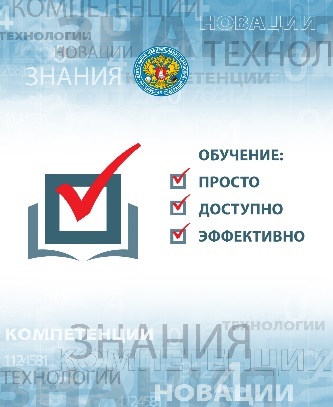 ТЕСТОВЫЕ ЗАДАНИЯ 
ДЛЯ ДИСТАНЦИОННОГО ОБУЧЕНИЯ
Первый модульТема: ОБЩИЕ ВОПРОСЫ ТАЙМ-МЕНЕДЖМЕНТА1. Выберите неверное утверждение:а) тайм-менеджмент — это техники и методы для управления временем;б) тайм-менеджмент – это самоорганизация и управление собой;в) тайм-менеджмент помогает человеку или организации планировать время и экономить ресурсы;г) тайм-менеджмент необходим исключительно специалисту по кадровой работе для оптимизации рабочего времени работников.2. По мнению психологов, оптимальное время, в течение которого человек может эффективно сосредотачиваться на одной задаче, составляет: а) 90 минут;б) 8 часов;в) не более 10 минут3. Хронометраж рабочего дня используется в целях: а) расчета и корректировки заработной платы;б) для планирования рабочего времени и оптимизации расписания.